14（木）小平子ども食堂まるちゃんカフェ　個人宅　15(金) ちっちゃいおうち　わらべうた遊び16(土)　 喫茶〈サタデーひだまり〉17(日)  こども劇場　わくわく絵本探検隊
こども劇場　あそびんば！２０２３②
音楽と遊ぼう　音楽遊び活用法勉強会18(月)  ちっちゃいおうち　手仕事サロン
熟年いきいき会　ミニさわやかサロン（会員限定）19(火) 　熟年いきいき会　第92回市民うたごえ祭り20(水) 　移動式子ども食堂カモミール
子育てサポートきらら　きらら親子広場21(木) 22(金) 小平子ども食堂まるちゃんカフェ　いちょう
子育てサポートきらら・きらら親子広場23(土) 　憲法カフェ＠なかまちテラス
あったか小平24(日)　 響けマリンバＣｈａｒｉｔｙこんさぁと
こだいら自由遊びの会 プレーパーク25(月) 26(火) 　ちっちゃいおうち　おうちサロン27(水) 28(木) 29(金) あすぴあ休館　　～2024年１月3日まで30(土) 31（日）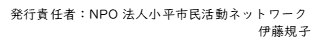 １(月) ２(火) ３(水) ４(木) あすぴあ開館
　　　　　　熟年いきいき会　おしゃべりサロン５(金) ６(土) 「連」1月号投稿〆切７(日)　　松元ヒロソロライブinこだいら
だれでも食堂ゆらり８(月) ９(火) 　スマホ・パソコンお助け隊　中島地域センター10(水) 11(木) 12(金) 13(土) 　「連」1月号発行14(日) 15(月) 16(火) 　スマホ・パソコンお助け隊　上宿公民館17(水) 18(木) 19(金)　 シムネット新年交流会　福祉会館　18:30～20(土) 21(日) 22(月) 23(火) 　スマホ・パソコンお助け隊　上水新町地域センター24(水) 25(木) 26(金)27(土) 憲法カフェ＠なかまちテラス28(日) 39(月) 30(火) スマホ・パソコンお助け隊　オンライン31(水) 